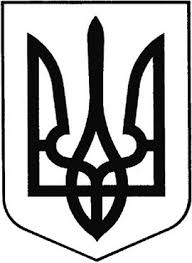 ГРЕБІНКІВСЬКА СЕЛИЩНА РАДАБілоцерківського району Київської областіВИКОНАВЧИЙ КОМІТЕТРОЗПОРЯДЖЕННЯвід 09 грудня 2022 року      смт Гребінки                              № 175-ОДПро скликання засідання виконавчого комітету Гребінківської селищної ради VIII скликанняКеруючись п.п. 39, 53 Регламенту виконавчого комітету Гребінківської селищної ради VIII скликання, затвердженого рішенням Гребінківської селищної ради від 26.03.2021 року № 101-05-VIII «Про затвердження Регламенту виконавчого комітету Гребінківської селищної ради VIII скликання», відповідно до п.2, 20 ч. 4 ст. 42 та ст. 53 Закону України «Про місцеве самоврядування в Україні», ЗОБОВ`ЯЗУЮ:Скликати засідання виконавчого комітету Гребінківської селищної ради 12 грудня 2022 року о 13 годині 00 хвилин в актовій залі приміщення адміністративної будівлі виконавчого комітету Гребінківської селищної ради (пр. Науки буд. 2, смт Гребінки) з наступним порядком денним:Про надання статусу дитини-сироти неповнолітній Про затвердження висновку органу опіки та піклування про можливість громадянки Х виконувати обов’язки опікунаПро встановлення опіки/піклування над неповнолітньою дитиною-сиротою     ,          року народженняПро затвердження висновку про доцільність позбавлення батьківських прав          ,        р.н., та          ,      р.н., відносно малолітніх    ,         р.н., та               ,       р.н.Доповідає: АНАШКІНА-ВІТЧЕНКО Анастасія Анатоліївна – начальник Служби у справах дітей та сім’ї Гребінківської селищної радиПро затвердження Плану діяльності з підготовки проектів регуляторних актів на 2023 рікПро надання клопотання для отримання кредиту за програмою «Власний дім» на будівництво житлового будинку та добудови (реконструкції)Про надання дозволу ФОП Яновському О.В. на виїзну дрібно-роздрібну торгівлюДоповідає: ЯЦЕНКО Максим Валентинович - Завідувач сектору юридичного забезпечення апарату виконавчого комітету Гребінківської селищної ради Про надання одноразової матеріальної допомоги жителям Гребінківської селищної територіальної громади відповідно до Програми соціальної підтримки сімей, дітей та осіб, які опинились в складних життєвих обставинах на 2022-2023 роки Про надання одноразової матеріальної допомоги жителям Гребінківської селищної територіальної громади відповідно до Програми соціальної підтримки сімей, дітей та осіб, які опинились в складних життєвих обставинах на 2022-2023 роки Доповідає: КАРПОВЕЦЬ Алла Андріївна - директор Комунального закладу Гребінківської селищної ради «Гребінківській центр надання соціальних послуг»Різне.2.	Відділу загально-організаційної роботи та управління персоналом апарату виконавчого комітету Гребінківської селищної ради:2.1.	Забезпечити розміщення інформації про дане розпорядження на офіційних інформаційних ресурсах Гребінківської селищної ради;2.2.	Проінформувати членів виконавчого комітету та відповідальних за підготовку проєктів рішень про дату та місце засідання виконавчого комітету визначене п. 1 даного розпорядження.3.	Контроль за виконанням даного розпорядження залишаю за собою.Селищний голова	                                                    Роман ЗАСУХА